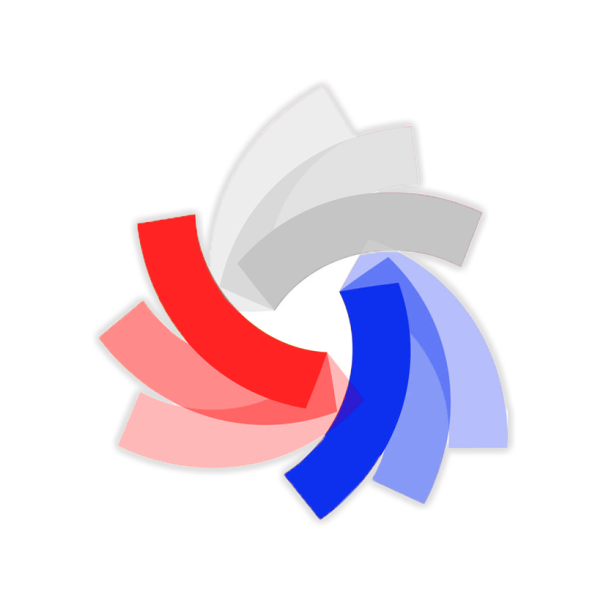 План работы Научного студенческого общества (НСО) Института правоохранительной деятельности на 1 семестр 2018-2019 уч. годаЗаместитель директора Института правоохранительной деятельностипо научной работе, доцент                                                                                    А.А. ТитоваВид работСроки проведенияПримечание (ответственные лица)Заседание научного студенческого общества (НСО) ИПД4 сентября 2018 г.и в последующем очередные заседания каждую неделю в течение 2018-2019 учебного годаРуководитель НСО ИПД Председатель НСО ИПД, заместители председателяРазработка и утверждение плана работы НСО на 1 семестр 2018-2019 гг.- подготовка к конкурсу агитационной кампании для первокурсников «Наука – выбор первокурсника!».Представление работ на конкурс по следующим номинациям:- «Лучший видеоролик»;- «Лучшая группа Вконтакте»;- «Лучший Инстаграмм»;- Лучший информационный стенд»;- Лучший логотип»;- Лучшие научные мероприятия для первокурсников»;- Приз зрительских симпатий» Информационное обеспечение деятельности НСО:- подготовка и размещение материалов по НИР на информационном стенде Института; оформление стенда НСО ИПД; объявления и др.;- подготовка и размещение материалов по НИР на сайте Института правоохранительной деятельности и интернет порталах.в период с 10 по 25 сентября 2018 г.каждую неделю в течение 2018/19 учебного годаИнформационный секторНСО ИПДПресс-центр НСО ИПДСекретариат НСО ИПДАктив НСО ИПДРабота по привлечению членов НСО из числа первокурсников. 12 сентября 2018 г. П 1-4 (5/501 – 13.15)П 1-10 (1/238 – 12.00)13 сентября 2018 г. П 1-3 (5/601 – 8.30)П 1-9 (1/317 – 9.45)Члены НСО ИПДОрганизационное собрание для первокурсниковАнкетирование студентов 1-2 курсов с целью выявления интереса к научно-исследовательской работе17 сентября 2018 г.аудитория 317,корпус № 1Руководитель НСО ИПД Председатель НСО ИПД, заместители председателя,Члены НСО ИПДДЕНЬ ДУБЛЁРАДЕНЬ ДУБЛЁРАДЕНЬ ДУБЛЁРАМастер-класс «Дресс - код юриста» для первокурсников21 сентября 2018 г.Дублёр заместителя директора Института правоохранительной деятельности по научной работе, заместители председателя,Актив НСО ИПДСобрание студенческой Школы организаторов и модераторов «ЭВРИКА» со студентами 1 курса. 21 сентября 2018 г. и в последующем очередные заседания через каждые три недели в течение 1 семестра 2018-2019 учебного годаДублёр заместителя директора Института правоохранительной деятельности по научной работеРуководитель студенческой школы Председатель НСО ИПД, заместители председателяАктив НСО ИПДЗаседание студенческого дискуссионного клуба «Точка зрения» на тему: «Контроль над соц. сетями – необходимый шаг к повышению безопасности государства»21 сентября 2018 г.Дублёр заместителя директора Института правоохранительной деятельности по научной работе Руководители студенческого клуба Мастер-класс «Китайская каллиграфия»21 сентября 2018 г.Дублёр заместителя директора Института правоохранительной деятельности по научной работе Руководитель мастер-классаОткрытие доски «Отличники науки»в период с 24 по 29 сентября 2018 г.Руководитель НСО ИПД Председатель НСО ИПД, заместители председателя,Члены НСО ИПДИнтеллектуального игра студенческого клуба «Что? Где? Когда?» в период с 22 по 27 октября 2018 г.Руководитель НСО ИПД Председатель НСО ИПД, заместители председателя,Члены НСО ИПДВсероссийский интерактивный круглый стол (в формате видеосвязи) с Юридическим факультетом Белорусского государственного университета  ноябрь 2018 г.кафедра уголовного процесса ФГБОУ ВО «Саратовская государственная юридическая академия»;  Члены НСО ИПДСтуденты ИПД Встреча-дискуссия со специалистами юридической сфер деятельности (круглый стол)ноябрь 2018 г.Руководитель НСО ИПД Председатель НСО ИПД, заместители председателя, Члены НСО ИПДСтуденты ИПДИнтеллектуальная викторина «Мозговой штурм»ноябрь 2018 г.Руководитель НСО ИПД Руководители студенческой игры Всероссийский конкурс на лучшее эссе ко дню Конституции РФдекабрь 2018 г.НСО ИПДОрганизация и проведение семинара по написанию и представлению научных работ: «Как подготовить курсовую работу и работу к участию в конференции»декабрь 2018 г.НСО ИПДОтчетная конференция НСО ИПД о проделанной работе за 1 семестр 2018-2019 учебного года. Награждение отличившихся членов НСО ИПД. Формирование плана работы на 2 семестр 2018-2019 учебного годадекабрь 2018 г.НСО ИПДЗаседание студенческого Дискуссионного клуба «Точка зрения»в течение семестраРуководитель дискуссионного клубаОрганизация круглых столов по дисциплинам кафедрв течение семестраНСО ИПДУчастие в проведении и организации:- конкурсов студенческих научных работ (рефератов, эссе и др.);- ежегодного конкурса по научно-исследовательской работе среди первокурсников;- круглых столов и др. видах научных мероприятийв течение семестраНСО ИПДПодготовка и участие членов НСО ИПД во всероссийских, региональных, научно-практических конференциях, конкурсах, олимпиадахпо приглашению в течение 1 семестраНСО организует участие в научных мероприятиях ведущих вузов страны и ближнего зарубежьяОрганизация мероприятий по НИРС на кафедрах и активное участие в их проведении НСОв течение семестраНСО ИПДСотрудничество с газетой «Юрист» (периодическая публикация материалов о работе НСО в средствах массовой информации).в течение семестраНСО ИПД